      教师教育     学院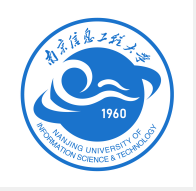            专业  《人生与人心》课程教学质量分析报告教务处制二〇二〇年一月课程教学质量分析表（理论类）（2019-2020学年第一学期）课程名称： 《人生与人心》   课程性质：通识教育选修课    学分：2  专业：工科类、理科类、艺术类专业 年级、班级：16、17、18级 评价日期： 2020.1.17 课程评价依据（考核方式）：线上学习、线上考试、课程论文、课程发言、平时表现任课教师：     一、课程目标（依据课程教学大纲）课程目标1：知识：掌握“成熟、自由、自觉、生死、善恶、道德、幸福”概念的哲学内涵，做到对人生与人心中基本概念的“知道”课程目标2：能力：通过对哲学概念内涵的辨析锻炼思辨能力；通过课程论文和专题演讲培养表达能力课程目标3：素养：形成自我觉察的习惯，去感受并创造幸福，感染身边的人。。二、课程的成绩评定组成及分布课程总评成绩构成（考核方式及比例）线上成绩（视频学习20%+章节测试5%+线上讨论5%+线上考试20%）+线下互动（签到10%+专题汇报20%）+课程小论文（20%）=总评成绩（100%）总评成绩分布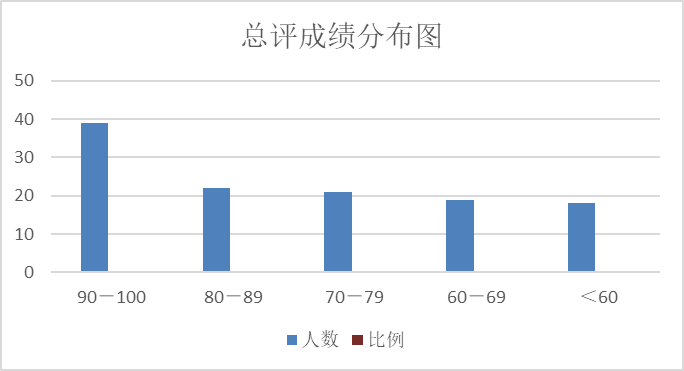 课程目标达成情况分析1、考核内容与课程目标对应情况2、考核方式与课程目标对应情况3、课程目标达成情况分析（1）知识学习目标达成情况分析：本课程的知识目录主要通过学生观看线上视频，完成章节测试，参加线上考试实现。从学生的学习情况来看：①视频学习：参与学习的同学112人，占比93%；完成90%以上学习任务101人，占比84%。其中有11人参与学习但未能坚持，占9%。②章节测试：参与章节测试的同学109人，占比91%；章节测验达到60分以上的同学101人，占比84%；达70分以上94人，占比78%；达80分以上77人，占比64%；达90分以上55人，占比46%。③线上考试：视频学习达90%的同学才有资格参与考试，共有101人，实际参与线上考试的同学99人，参考率98%。从考试情况来看，60分以上99人，占比83%；70分以上95人，占比79%；80分以75人，占比63%；90分以上同学45人，占比38%。知识目标完成情况如图所示表1.知识目录完成情况表（2）思辨和表达能力达成情况分析：本课程的思辨和表达能力的训练主要通过专题汇报发言和撰写课程论文两种方式进行。从学生的完成情况来看：①专题汇报：119位选课的同学中，有84位同学参与了汇报专题的选择，最后真正进行了专题汇报的同学71，有48位同学未参与汇报，参与率60%，需要提高。②课程论文：119位选课的同学中，有87位同学提交了课程论文，论文提交率为73%。提交的课程论文中，80分以上学生87个，占比73%，90分以上学生59人，占比50%。表2.能力目标完成情况表（3）素养目标达成情况分析：本课程的素养目标主要通过学生的课程到课情况和课堂互动表现来考核。从学生的实际情况来看，保持全勤的同学102人，占比86%，线上讨论和课程互动参与率90%，最后该项目标的实际测评得分与赋值之比为91%。四、课程教学自我评价及改进措施自我评价（基于学生学情调查及分析的自我评价）选择这门课进行线上线下混合教学源于两方面的原因，一是纯线上课程刷课现象越来越严重，希望通过加强线上优质课程的辅导和线下交流，能让课程资源真正滋养到学生；二是理工科的学生需要思考除了实验室之外的一些问题，希望带着学生一起学习，共同成长。为此我给课程设置的目标主要有三:知识上通过视频学习掌握自由、成熟、道德、生死、善恶等哲学概念的基本内涵；能力上通过撰写课程论文、课堂专题发言，拓展思维方式，提升表达能力；素养上通过提倡生活中实践补修课程中提到的自由成熟观，生死观、善恶观等，提升与人相处与己相处的品质，拥有创造幸福的能力。五次线下课程下来，119位选课同学中有103位同学参与线下课程学习，学生到课率86%,103位参与线下课程学习的同学中，有71位同学参与专题讨论，课堂发言率为69%，有87位同学提交了课程论文，作业提交率为84%。总体完成情况较好。存在问题：1、教学内容的安排上，线下的课程与线上的课程在内容上可以联系地更紧密一些，与生活实践联系更紧密一点；2、教学方法上，设计能够让更多的学生参与进来，让更多的学生有机会表达自己。3、教学管理上，此次课程中，学生专题发言和课程论文的提交率还有待提高，学习过程中有一些同学选课后不参与，不坚持，一方面与课堂时间有限，发言机会有限有关系，另一方面也需要老师更耐心地提醒，采用多种方式通知和吸引学生参与到课程学习中来，学有所获。3、老师的角色立的更稳一些，我是全场节奏的把控者，看见每个学生的努力，同时要把自己想要传达给学生的知识和能力训练真正给到。改进措施：1．为让课程学习真正对学生的生活产生影响，多提供一些可以在生活中实操起来的思维和实修方法，让学生不仅从意识层面了解，而且从实践生活中实修如何一点点做到成熟自由，辨明善恶，坚守道德，创造幸福。这是本课程最大要义所在。2．教学方法上，采用分组准备专题，实施角色分担制，如果是五人一组，那么设置主持人，分享人、控时人，点评人，记录人，角色由学生自己认领。当堂所有的学生都必须发布两句话总结到群里：今天最有收获的地方，我的行动计划。这样能将所有的学生都纳入到课程中来，参与思考，尝试表达。3．私下每日大声朗读，加强课前课堂教学准备，更自信地开展课堂教学。                                             任课老师签字：五、课程教学第三方评价及持续改进建议课程目标完成情况总体评价：1．课程教学内容和考核内容的合理性评价（依据课程教学大纲，对照课程目标，考核内容是否存在偏难或偏易，是否实现了对课程目标的体现和覆盖，）2．课程考核方式的合理性评价（各种考核方式的采用是否能够考核学生获得课程目标所列知识、能力或素养）3．课程考核结果的合理性评价……存在问题：持续改进建议：                                             评价人签字：六、附件1、表1-1课程考试情况统计表、试卷分析表2、表1-2平时表现情况登记表3、表1-3课程作业情况登记表4、表1-4课内实验情况登记表5、表1-5学情调查问卷表及分析报告……